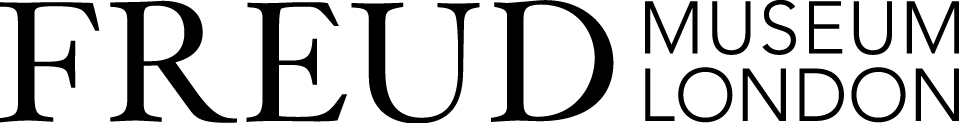 Volunteer Shop AssistantPlease fill out the form below and return with your CV to: daniel@freud.org.ukYour contact details:Contact name and number in case of emergency:Would you be available for the following shift?Please tell us what interested you in this role and what you hope to gain from it?Please provide the names and contact details of two referees: Name:Home Address:Telephone:Mobile:Email:Name:Telephone:Mobile:12pm to 4pmWednesdayThursdayFridaySaturdaySundayName:Name:Relationship to you:Relationship to you:Position:Position:Address:Address:Telephone:Telephone:Email:Email: